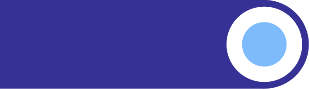 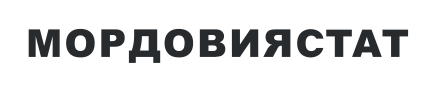 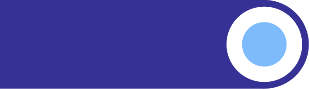 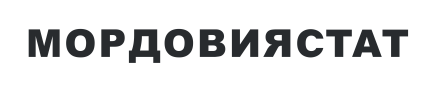 ОБ ИНДЕКСЕ ПОТРЕБИТЕЛЬСКИХ ЦЕН В РЕСПУБЛИКЕ МОРДОВИЯ В МАРТЕ 2024 ГОДАИндекс потребительских цен в марте 2024 года к предыдущему месяцу составил 100,2% (справочно: в марте 2023 года к предыдущему месяцу – 100,2%).  Индексы потребительских цен , %Цены на продовольственные товары в целом за месяц снизились на 0,1%. В марте цены на плодоовощную продукцию изменились следующим образом: огурцы свежие стали дешевле на 23,3%, апельсины – на 8,2%, лимоны – на 7,8%, виноград – на 4,9%, помидоры свежие – на 3,9%, груши – на 2,6%, чеснок – на 2,1%. В свою очередь на 9,3% стали дороже морковь, на 7,1% – зелень свежая, на 7,0% – капуста белокочанная свежая, на 4,7% – свекла столовая, на 3,6% – яблоки, на 3,1% – грибы свежие, на 1,7% – орехи, на 0,7% – бананы, на 0,4% – картофель и лук репчатый, на 0,2% – сухофрукты. В марте среди прочих наблюдаемых продовольственных товаров наибольшее снижение цен отмечено на крупу гречневую – ядрицу на 3,5%, мед пчелиный натуральный – на 3,3%, пшено – на 3,2%, кальмары мороженые – на 2,8%, варенье, джем, повидло – на 2,2%, окорочка куриные – на 2,0%, консервы томатные – на 1,5%, соленые и копченые деликатесные продукты из рыбы, мясо индейки и сливки питьевые – на 1,3%, соки фруктовые, булочные изделия сдобные из муки высшего сорта штучные, кофе натуральный в зернах и молотый, свинину (кроме бескостного мяса) и свинину бескостную – на 1,1%.В то же время подорожали: масло оливковое – на 8,0%, жевательная резинка – на 7,1%, крупа манная – на 6,0%, сухие приправы, специи – на 5,4%, сырки творожные, глазированные шоколадом – на 4,9%, пряники – на 4,3%, хлопья из злаков (сухие завтраки) и баранина (кроме бескостного мяса) – на 3,4%, горох и фасоль – на 3,3%, соль поваренная пищевая – на 3,0%, чай зеленый – на  2,8%, консервы рыбные натуральные и с добавлением масла – на 2,6%, крупы овсяная и перловая – на 2,5%.В марте цены на непродовольственные товары в среднем за месяц выросли на 0,3%. Здесь наиболее всего подорожали: свежесрезанные цветы – на 4,3%, плиты древесностружечные,  ориентированно – стружечные – на 3,8%, бумажные носовые платки – на 3,3%, телефонный аппарат стационарный – на 3,0%, пиджак, жакет женский из шерстяных, полушерстяных или смесовых тканей и металлочерепица – на 2,9%, кроссовые туфли для детей – на 2,6%, линолеум, костюм – двойка мужской из шерстяных, полушерстяных или смесовых тканей, крем детский и бинт – на 2,4%, брюки мужские из джинсовой ткани (джинсы), туфли женские закрытые, кольцо обручальное золотое, пальто женское демисезонное из шерстяных или полушерстяных тканей и сорочка ночная женская – на 2,2%, туалетная вода и шкаф навесной кухонный (полка), двухстворчатый – на 2,1%, доска обрезная, еврошифер, туфли женские модельные с верхом из натуральной кожи и бумага офисная – на 2,0%, ползунки из хлопчатобумажного трикотажного полотна – на 1,9%, жидкие чистящие и моющие средства и земля для растений – на 1,8%, наушники беспроводные – на 1,7%, брюки мужские из полушерстяных  или смесовых тканей, часы наручные и сапоги цельнорезиновые для детей – на 1,6%. Вместе с тем, снизились цены на смартфон  на 6,1%, шампунь – на 4,3%, машину стиральную автоматическую – на 3,5%, кроссовые туфли для взрослых, сапоги женские осенние с верхом из натуральной кожи – на 2,4%, машину швейную – на 2,2%, аппарат для измерения артериального давления электронный – на 2,1%, сапоги цельнорезиновые для взрослых – на 1,9%, кровать для новорожденных и крем для рук – на 1,8%, полуботинки, туфли мужские с верхом из натуральной кожи – на 1,7%, плита бытовая – на 1,6%, носки мужские, мыло туалетное жидкое, юбка женская из полушерстяных или смесовых тканей и подгузники детские бумажные – на 1,5%. На бензин автомобильный цены повысились на 0,04%, на дизельное топливо – на 0,1%, на газовое моторное топливо цены снизились – на 1,4%.В марте цены на медикаменты повысились на 0,9%. В данной группе товаров наиболее подорожали: афобазол – на 3,9%, перекись водорода – на 3,7%, ксилометазолин (Галазолин) – на 3,6%, поливитамины – на 3,4%, левомеколь – на 3,2%, корвалол – на 3,0%, нафазолин и аллохол – на 2,8%, троксерутин – на 2,6%, анальгин отечественный – на 2,5%, ингалипт – на 2,4%, комбинированные анальгетики – на 2,2%, кеторол Экспресс, цефтриаксон и синупрет – на 2,1%, энтеросгель – на 1,9%, флуоцинолона ацетонид – на 1,8%. Одновременно подешевели: валерианы экстракт – на 7,3%, валидол – на 2,1%, метилурацил – на 1,7%, амлодипин и эуфиллин – на 1,1%, нимесулид и эргоферон – на 1,0%, аспирин отечественный – на 0,9%, осельтамивир (номидес) – на 0,8%, активированный уголь – на 0,7%, ингавирин – на 0,5%.В марте 2024 года индекс цен на услуги составил 100,6%. Наиболее заметно повысились цены на поездки: в страны Закавказья на 27,8%, на отдых в Египет – на 22,4%, в Беларусь – на 15,3%, на отдых на Черноморское побережье России – на 9,5%, речной круиз на территории России – на 7,7%, в отдельные страны Средней Азии – на 7,5%, на отдых в ОАЭ – на 7,4%, экскурсионные туры по России – на 3,4%.Среди прочих услуг выросли тарифы на печать цветных фотографий на 11,0%, полет в салоне экономического класса самолета – на 8,6%, химчистку мужского костюма – на 8,3%, изготовление фотографий для документов – на 8,2%, стирку и глажение белья прямого – на 7,6%, установку пластиковых окон – на 5,1%, лечение кариеса – на 4,2%, санаторий – на 3,9%, рытье могилы и удаление зуба под местным обезболиванием – на 3,4%, проезд в купейном вагоне скорого фирменного поезда дальнего следования – на 2,7%, проживание в гостинице 1* или в мотеле – на 1,8%, первичный консультативный осмотр больного у стоматолога и изготовление съемного протеза – на 1,3%, изготовление коронки - на 1,1%, проезд в плацкартных вагонах скорых фирменных и нефирменных поездов дальнего следования и проезд в такси – на 0,8%, проживание в гостинице 4*-5* - на 0,6%, стрижку модельную в женском зале – на 0,3%, годовую стоимость полиса добровольного страхования легкового автомобиля от стандартных рисков (КАСКО) – на 0,2%. В свою очередь снизились цены на поездки в отдельные страны Юго – Восточной Азии на 5,1%, поездку на отдых в Турцию – на 3,7%, проезд в купейном вагоне скорого нефирменного поезда дальнего следования – на 3,5%, плату за пользование потребительским кредитом (процентная ставка в стоимостном выражении) – на1,3%. Март 2024 г. кМарт 2024 г. кМарт 2024 г. кЯнварь-март 2024 г. к январю-марту 2023 г.февралю 2024 г.декабрю 2023 г.марту 2023 г.Январь-март 2024 г. к январю-марту 2023 г.Все товары и услуги100,18101,64106,16106,21в том числе:продовольственные товары99,91101,35105,58106,03из них:продовольственные товары (без алкогольных напитков)99,75101,33106,07106,73продовольственные товары (без овощей, картофеля и фруктов)100,29100,97104,65104,46плодоовощная продукция, включая картофель96,53104,86114,80122,37алкогольные напитки101,30101,54102,05100,84Непродовольственные товары100,25101,05105,62105,44из них:бензин автомобильный100,04100,65106,62106,66медикаменты100,86103,09109,83109,48Услуги населению100,60102,97108,00107,55